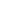 http://alon.hasharon.k12.il/new_ataralon/mikzoot/literature/m2_12_parshanut.htmlתרצה דורמןשפרה מאת דבורה בארוןהסיפור פותח בהתמקדות בשפרה ובחינה, אך מייד בהמשך המשפט מסתבר לקורא, שראיה רעננה זו שייכת לאנשי העיירה ולרכילות שלהם על נישואיי שפרה ופנחס ("סברו"; האישה מוצגת כמטבע עובר לסוחר). האקספוזיציה מושהית, והסיפור פותח "באמצע הדברים". בהמשך עוברת נקודת התצפית מן כלל התושבים בעיירה אל תושבת אחת בעיירה: אמה של שפרה, הדואגת לה (מבע משולב). האם מטכסת עצה כיצד להיאבק למען בתה, אך אינה פועלת - מתוך חולשה. נחשפות בפנינו תכונותיה של האם: היאמ קטנונית וקנאתנית. מכאן ואילך הסיפור נמסר מפי המספרת הכול יודעת, שמתמקדת בשפרה, הדמות המרכזית.המרחב שבו מתקיים הסיפור הוא העיירה סמיונובקה, על גויֶיהָ ויהודיה. חלקם קשיי יום, וחלקם אמידים ואף עשירים. החברה נבחנת כחברה מעמדית. האיכרים הגויים מוצגים כמי שעוזרים זה לזה בעת צרה (372-373), בעוד שהיהודים הם חסרי הגנה ותלויים בחסדיו של החזק -  יהיה יהודי או גוי. העוני בולט אצל היהודים, לעומת מעט העשירים, שהשובע בולט אצלם. הבית שבו חיות שפרה ואמה – חלונותיו ללא תריסים, במרכזו עומדת חבית הכבסים המלוכלכים, עז צווחת מרעב בפנים הבית - לעומת הבית שבו משמשת שפרה כמינקת, שבו קיימים ריח השׂובע, ניקיון, שוקולדה; הביגוד – כתונת הפלנל הניתנת למינקת לעומת אדרת הכבשים הגברית והגסה שנאלצת שפרה לעטות על עצמה ולקשור בחבל; אפילו בבית של בעל מלאכה (הסנדלר) מוסקת האש, ויש לו דרך להתמודד עם החורף, מה שאין כן בבית העניים; הגבירה מתייחסת לשפרה כאל חפץ שימושי ותו לא (שוכרת ומפטרת את שפרה באותו יום). אפילו המשרתת הדואגת לה ומזהירה אותה, שלא לבכות, אינה תמהה על עצם בִּכְיָהּ. כלומר, אין התעניינות אישית בה. אפילו הרַכָּב שהביאהּ לבית האדונים מתנכר לה ביציאתה ממנו.שפרה הייתה נשואה לבעל מלאכה (נגר), אך מרגע מותו נשבר מטה לחמה. הסיפור מדגיש את תלותה של האישה בגבר, ואת חוסר האונים שלה בהעדרו. כל עוד הייתה שפרה מחוזרת במשך שלוש שנים (תקופה שרק נרמזת בסיפור), הייתה ידה על העליונה. שני גברים חיזרו אחריה. מרגע שמת בעלה, נגוז עתידה המובטח. על פי כמיהתה של האם לנישואיה של הבת עם הסנדלר ניתן להבין, עד כמה היו משמעותיים הנישואים בתקופה זו, מבחינה כלכלית ומעמדית. הנעל הנשית הנאה העומדת בחנותו של הסנדלר, משמשת זָרז  למחשבותיה של האם ומעלה על הדעת אתמוטיב סינדרלה. בעוד שסינדרלה האגדית איבדה את נעלה, ומשנמצאה לה זו, זכתה בכל העולמות, גם הרגשי וגם המעמדי והכלכלי -  הרי ששפרה-הסינדרלה שבסיפורנו, המחוזרת, אשר זכתה בנסיך-הנגר, חרב עליה עולמה משהלך הנסיך לעולמו. הנעל גבוהת העקב העומדת בחלונו של הסנדלר היא היפוכן של נעליה שטוחות (או שמא חסרות העקב), המקשות עליה את ההליכה  בשלג, בניסיונה לחזור מן האחוזה אל בית אמה. דבורה בארון משתמשת במוטיב זה, כדי לנפץ את השקפת העולם המסורתית של הנערה המקסימה, שובת הלב, הנגאלת על ידי מושיעה, הגבר. היא עושה זאת באמצעות הצצה להמשך חייהם של בני הזוג ולרגע של משבר בחיי "סינדרלה" האלמנה. המשבר לגבי שפרה משמעו אובדן קשה - מבחינה רגשית, מעמדית וכלכלית. השילוב הזה גורם לאובדן משולש: גם של בעלה, גם ניתוק מתינוקהּ ולבסוף לאובדן חייה שלה.הסיפור מתאר סבל אנושי. אין כאן דמות מתפתחת, כי  אם פגישה עם דמות ברגע של משבר. לכך יש השלכה חברתית, כמובן. אם נבקש לבדוק: מי היא שפרה, מה אנו יודעים עליה, ומה קושר אותנו אליה, ניווכח, כי הדבר היחיד בו אנו בטוחים הוא אהבתה לבעלה ותלותה בו. שפרה היא דמות שברירית (מבחינה זו היא שוב תואמת לסיפורי הנסיכות), והיא מאופיינת בסיפור ע"י ההזיה והחלום.הנוף משמש כרקע לדמות החיננית והמעודנת בקשר של ניגוד, מצד אחד, הנוף המושלג מבליט את קשייה, ומצד שני, לובן השלג והשקט שלו מטונימי לחיוורונה ולחולשתה.הבגד שלה, הגברי (אדרת טבעית וגסה הקשורה בחבל) מנוגד לדמותה הרכה והנשית. כתונת הפלנל שהיא מקבלת כמינקת הולמת אותה, אך היא מנוגדת למינקת החדשה, שהיא גויה בריאה וגסת ידיים. גם התייחסותן של השתיים אל תינוקותיהן, כפי שהיא מוצגת בסיפור, מהופכת: תינוקה של המינקת החדשה מת בנסיבות בלתי ברורות, ואילו שפרה תמסור את נפשה למען תינוקהּ.ה"מקצועות" שבהם שפרה מסוגלת לעבוד, הם תוצאה של ניצול חברתי: הכביסה, שהייתה מוחזקת כתפקיד נשי בלבד, מצריכה כוח רב, והיא כרוכה בקושי רב, שאינם הולמים את שפרה השברירה. ההנקה שואבת כוחות רבים מן האישה, והיא כן מותאמת לשפרה ולמזגה (כפי שאמה מעידה) - כל עוד היא מניקה את תינוקה. ההנקה אינה מתאימה לשפרה, ברגע שהיא נאלצת לנטוש את תינוקה. לפיכך מתואר התינוק הזר כ"ברייה קטנה" המתנפלת עליה בפה רירי  בחום זר  ו"בצימאון לא ידוע לה – "צימאון העלוקות". לסיכום, שפרה פועלת מתוך שני מניעים: מתוך הקשר לבעלה ומתוך הקשר לילדיה, בעיקר – לתינוק.חוסר הברירה העיסוקית או הפרנסתית מוביל אותה לצייתנות בעל כורחה – וכך היא יוצאת לעבודה. הרגש האימהי שובר אותה, והוא שמוביל אותה לרגשי אשם כלפי תינוקה (מדוע לא חיתלה אותו טרם צאתה?), לשבירה הנפשית  בבית האחוזה (היא פורצת בבכי לאחר ההנקה) ולחזרה הביתה בתנאים בלתי אפשריים, שמובילים למותה. כאישה היא פועלת מתוך הרגש גם כאן, ללא שיקול דעת, ואולי אין לה ברירה. החברה מנצלת את העני, מפנה לו עורף. בני האדם העשירים אינם מתייחסים לרגשות של העניים, אפילו לא לניתוקה של אם מתינוקה הרך.החלום וההזיהההלוויה: שפרה, נערה צעירה, עוד לא עיבדה את האבל על מות בעלה. היא רצה אחר מיטתו  בפה פעור  אילמת  כמו בחלום, הקרח חלקלק אך היא אינה מועדת, כמו בחלום  - החזרה מדגישה את התחושה. היא מקיצה בבית אמה "בדמדומי הבוקר" לעולם חדש וזר לה. מדהים אותה "החיוורון החדש שנח על הקירות". צריחת עורבים (קונוטציות של מוות) נשמעת מאחורי החלון מחוסר התריסים, ופתי שלג גדולות מרפרפות בלי קול - שוב השקט, האילמוּת. המחשבה על כיסוי הקבר בשלג, מעידה על הקושי שלה לחשוב על בעלה כמת. (קבר יהודי נשאר ללא מצבה במשך שנה, מנהג זה מותיר איזושהי תחושת קירבה.)  שתיקתה של שפרה מודגשת פעם נוספת, כשהיא נוסעת במרכבת האדונים לעבודתה. הנוף מרפרף על פניה ו"מהבהב" - מייצג את הבלבול והחולשה בהם היא שרויה (הוא מטונימי למצבה הנפשי). בנסיעה הלוך היא מדמה עצמה לציפור חסרת אונים  פעמיים (ע' 375).השקט הקבוע של שפרה עומד מול קולות אחרים: צריחת העורבים, צעקת העז, וצעקתה שלה לאחר הנקתו של התינוק הזר. שקט מול קולות, הוא מוטיב בסיפור. ביטוי נוסף ומיוחד של המוטיב הוא צלצול פעמונים, שמוזכר שלוש פעמים בסיפור. פעמוני הכנסייה מלווים את היום שלמחרת הלווית הבעל. אלה הם צלצוליהם של פעמוני עיירתה, סמיונובקה. פעם שניה הם נשמעים בדרכה אל בית האדונים. צלצולם מעוררבה אסוציאציה של מוות ושל פרידה מן הבית, סמיונובקה. בפעם השלישית שנשמעים פעמוני הכנסייה בסיפור, הם נשמעים לאחר הנקת התינוק הזר. לאחר-מכן שפרהשפרה הרגישה והשברירית נשברת ובוכה - ומאבדת את עבודתה.ערכה: דבורה לוי. 